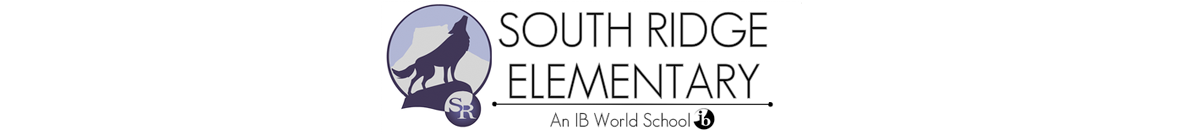 SOUTH RIDGE ELEMENTARY: SAC MEETING – Library: 5/13/2019 @ 4:30 pm2018-2019 Meeting Schedule:August 13     September 10     October 15     November 12     December 10January 14     February 11     March 11     April 15     May 13Welcome & Introductions – (Chair)SAC Membership – Roles & Responsibilities – (Chair)7 Voting membersApprove Minutes – emailed/postedBylawsStanding Reports (5 minutes)Chair Report Special guestwww.afinemind.org DAC ReportTeacher Report - Laurie GoldenCommunity Report – LarryOVER TIMESummer awesomenessPTCO Report - RepresentativePrincipal Report - Erin/ColeSouth year wrap-upUnfinished Business/Follow-upNew BusinessSafety/securityOpen ForumAdjournment 